.PANGANI POST MOCK EXAMINATION 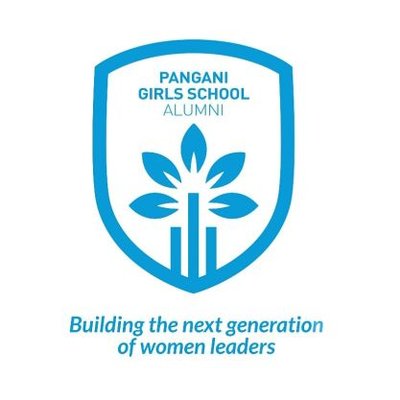 2022NAME: ……………………………………..ADM NO.:………CLASS ………SIGNATURE:…………………...DATE:………………TEACHER………….PAPER 1	(FUNCTIONAL SKILLS)TERM THREE 2022TIME: 2 HOURS313/1INSTRUCTIONS TO CANDIDATESAnswer all the questions in this paper.All your answers must be written in the spaces provided in the question paper.For Examiner’s Use OnlyQ1. You are one of the presenters during a four day workshop organised for candidates in ACK schools’ in your diocese. You have been tasked to deliver a speech on the synopsis of Blossoms of the Savannah by Henry Ole Kulet. Write down the speech that you will deliver.                                                                                                                                               (20 marks)…………………………………………………………………………………………………………………………………………………………………………………………………………………………………………………………………………………………………………………………………………………………………………………………………………………………………………………………………………………………………………………………………………………………………Q2. Read the passage below and fill in each blank space with the most appropriate word.                                                                                                                                                  (10 marks)Personal hygiene is very important in everybody’s (1) ……….……………. Many people do not understand how to take care of (2)…………………… properly. Personal hygiene is the (3) ……………. of keeping your body clean and healthy. To (4)………………..with, personal hygiene is important.It is really important (5)……………………..take care of yourself, and take (6) …………………… of your body. (7)…………………… excellent personal hygiene can make you (8)…………………… more confident, and increase you self- esteem because you feel (9)……………………. happy and and clean. Having good personal hygiene can help a student feel (10)……………… in life for when you feel healthy you are happy.3 a) Study the following genre and answer the questions that follow.The prince was theiridolThough he was enjoying the peasHe was bored and need parryingThe regency took the queueTo enjoy from the generous air,The kind sun of the kingdomReplace the underlined words with appropriate homophones to bring out the intended literal meaning.          (6mks)…………………………………………………….………………………….……………………….....……………………….....………………………….Suppose this piece had a regular rhyme scheme.State THREE effects that this would have achieved.             ( 3mks)……………………………………………………………………………………………………………………………………………………………………………………………………………………………………………………………………………………………………………………………………………………………………………………………...........................................................................b) You are taking part in a narrative session. Mention THREE different ways that are at your disposal in introducing your narrative.                                                                                        (3mks)………………………………………………………………………………………………………………………………………………………………………………………………………………………………………………………………………………………………………………………………………………………………………………………………………………………………………………………………………………………………………………………………………………………………………………c) Using an arrow indicate the correct intonation in the following sentences.          (4mks.)Is it over.Who won the election?It’s okay, but I won’t come.Here comes the bride.State the emotion that will be elicited by each of the following expressions.                              (4mks.)Expression  Emotion1. We made it.                                                                      …………………                      		2. There is litter all over, someone has got to clean it up.   ………………….3. My little toe is bleeding.                                                  …………………..4. I will hit you!                                                                   …………………..A friend of yours was vetted as the best group leader in class. State and explain the qualities that they embodied.                                  (6mks.)1)………………………………………………………………………………………………………………………………………………………………………………………….…..……………………………………………………………………………………………………………………………………………………………………………………………………………………………………………………………………………………………………………………………………………………………………………f) Give the appropriate polite responses to the following impolite remarks        (4mks)Wow what an awful hair cut you got.…………………………………………………………………………………………………………………………………………………………………………………………I hate you.…………………………………………………………………………………………………………………………………………………………………………………………What a bore you are.…………………………………………………………………………………………………………………………………………………………………………………………I don’t want to talk to you.………………………………………………………………………………………………………………………………………………………………………………………….Questions Maximum ScoreCandidate’s             Score               1         20               2         10               3         20Total Score         60